UNIVERSIDADE FEDERAL DO CEARÁ         CENTRO DE TECNOLOGIA P L A N O  D E  E N S I N O  D E  D I S C I P L I N AUNIVERSIDADE FEDERAL DO CEARÁC E N T R O / F A C U L D A D E DEPARTAMENTOPROGRAMA DE DISCIPLINA______IDENTIFICAÇÃO___________________________________________________________________         Código da Disciplina                                      Período                            Créditos               HorasNome da DisciplinaÁREA 1 - EMENTA_______________________________________________________________Modelos de escoamento em condutos forçados. Modelos de escoamento em canais. Modelos de escoamento em meios  porosos. Métodos de solução dos modelos. Aspectos computacionais.ÁREA 2 - DESCRIÇÃO DO CONTEÚDO_____________________________________________1. Introdução							             1.1 - Teoria de Campo    1.2 - Processos Físicos em Hidrologia		         1.3 - Princípios básicos			                  1.3.1 - Conservação de Massa		                    1.3.2 - Conservação de Quantidade de Movimento 		     1.3.3 - Conservação de Energia         	2. Tipos de Escoamentos				    2.1 - Escoamento laminar			                        2.2 - Escoamento turbulento			                     2.3 - Formulação matemática dos processos de escoamento		                         3. Modelos de Escoamento              3.1 - Escoamento permanente    3.2 - Escoamento não permanente    3.3 - Formulação matemática desses processos    3.4 - Técnicas de solução dos modelos4. Modelo de Escoamento em Canais    4.1 -  Introdução    4.2 - Princípios Básicos no escoamento em canais    4.3 – Escoamento permanente    4.4 – Escoamento não permanente    4.5 – Formulação dos processos hidrodinâmicos que governam o escoamento em canais     4.6 – Aspectos numéricos e computacionais5. –Modelo de Escoamento em Meios Porosos       5.1 – Introdução       5.2 – Equação Fundamental do Escoamento em Meios Porosos       5.3 – Métodos de Solução dos Problemas de Escoamento em Meios Porosos       5.4 – Aspectos Numéricos e Computacionais_______ÁREA 3 - BIBLIOGRAFIA________________________________________________________Chow, V. T., Maidment, D. R., Mays, L. W., 1987, Applied Hydrology, Mc Graw Hill series in water      resources and environmental engineeringHenderson, F. M., 1966, Open Channel Flow, Macmillian Publishing Co. Inc.Daily, W. J., Harleman, D. R. F., 1966, Fluid Dynamics, Addison-Wesley Publishing Company, Inc.Fletcher, C. A. J., 1991, Computational Techniques for Fluid Dynamics, vol. 1, and vol. 2, Springer      Verlag.Wrobel, L. C., et alli., 1989, Métodos Numéricos , vol.1, coleção ABRH.Hromadka II, T. V.,Durbin, T. J., Devries, J. J., 1984, Computer Methods in Water Resouces,     Lighthouse Publications.French, R. H., 1986, Open Channel Hydraulics, B&JO EnterPrise PTE LTD.Anderson, D. A., Tannehill, J. C., Pletcher, R. H., 1984, Computational Fluid Mechanics and Heat     Transfer, Hemisphere Publishing CorporationPERIÓDICOS CIENTIFICOS DE ALTO IMPACTO.______________________________________________________________________________________Complementar Mansur, W. J., et alli., 1995, Métodos Numéricos , vol. 2, coleção ABRH.Streeter, V. L., 1982, Mecânica dos Fluidos, Mc Graw Hill.Bejan, A., 1984, Convection Heat Transfer, Awiley Interscience Publications.Arpact, V. S., 1966, Conduction Heat Transfer, Addison-Wesley Publishing Company.Baker, A. J., 1983., 1983, Finite Element Computational Fluid Mechanics, Hemisphere Publising     Corporation.Sabersky, R. H., Acosta, A. J., Hauptmann, E. G., 1971, Fluid Flow, a First Course in Fluid              Mechanics,  Macmillian Publishing Co. Inc.Morris, H. M.,  Wiggert, J. M., 1972, Applied Hydaulics in Engineering, John Wiley & Sons.DI S C I P L I N ACÓDIGONo CRÉDITOSTURMAANO/SEMESTREModelagem Matemática em Recursos HídricosTDP 80403“ A ”2018/1PROFESSOR (ES) RESPONSÁVEL (EIS)TITULAÇÃO REGIME DE TRABALHOProf.  Ernesto da Silva PitombeiraPh.D-CURSO (S)NÍVELDEPARTAMENTOUNIDADE CURRICULARCurso de Doutorado em Recursos Hídricos DoutoradoDep. de Enga. Hidráulica e Ambiental Curso de Doutorado em Recursos HídricosO   O B J E T I V O S  D A  D I S C I P L I N A :Fornecer, ao candidato ao título de doutor, conhecimento básico sobre técnicas de formulação de modelos matemáticos aplicados aos diversos processos de escoamento, bem como fornecer noções básicas de métodos de soluções desses modelos.O   O B J E T I V O S  D A  D I S C I P L I N A :Fornecer, ao candidato ao título de doutor, conhecimento básico sobre técnicas de formulação de modelos matemáticos aplicados aos diversos processos de escoamento, bem como fornecer noções básicas de métodos de soluções desses modelos.O   O B J E T I V O S  D A  D I S C I P L I N A :Fornecer, ao candidato ao título de doutor, conhecimento básico sobre técnicas de formulação de modelos matemáticos aplicados aos diversos processos de escoamento, bem como fornecer noções básicas de métodos de soluções desses modelos.O   O B J E T I V O S  D A  D I S C I P L I N A :Fornecer, ao candidato ao título de doutor, conhecimento básico sobre técnicas de formulação de modelos matemáticos aplicados aos diversos processos de escoamento, bem como fornecer noções básicas de métodos de soluções desses modelos.O   O B J E T I V O S  D A  D I S C I P L I N A :Fornecer, ao candidato ao título de doutor, conhecimento básico sobre técnicas de formulação de modelos matemáticos aplicados aos diversos processos de escoamento, bem como fornecer noções básicas de métodos de soluções desses modelos.O   O B J E T I V O S  D A  D I S C I P L I N A :Fornecer, ao candidato ao título de doutor, conhecimento básico sobre técnicas de formulação de modelos matemáticos aplicados aos diversos processos de escoamento, bem como fornecer noções básicas de métodos de soluções desses modelos.O   O B J E T I V O S  D A  D I S C I P L I N A :Fornecer, ao candidato ao título de doutor, conhecimento básico sobre técnicas de formulação de modelos matemáticos aplicados aos diversos processos de escoamento, bem como fornecer noções básicas de métodos de soluções desses modelos.    M E T O D O  L O G I A  D E   E N S I N O  E  A V A L I A Ç Ã O :  Aulas expositivas. Avaliação: Trabalhos Individuais com apresentação.Exame escrito a definir    M E T O D O  L O G I A  D E   E N S I N O  E  A V A L I A Ç Ã O :  Aulas expositivas. Avaliação: Trabalhos Individuais com apresentação.Exame escrito a definir    M E T O D O  L O G I A  D E   E N S I N O  E  A V A L I A Ç Ã O :  Aulas expositivas. Avaliação: Trabalhos Individuais com apresentação.Exame escrito a definir    M E T O D O  L O G I A  D E   E N S I N O  E  A V A L I A Ç Ã O :  Aulas expositivas. Avaliação: Trabalhos Individuais com apresentação.Exame escrito a definir    M E T O D O  L O G I A  D E   E N S I N O  E  A V A L I A Ç Ã O :  Aulas expositivas. Avaliação: Trabalhos Individuais com apresentação.Exame escrito a definir    M E T O D O  L O G I A  D E   E N S I N O  E  A V A L I A Ç Ã O :  Aulas expositivas. Avaliação: Trabalhos Individuais com apresentação.Exame escrito a definir    M E T O D O  L O G I A  D E   E N S I N O  E  A V A L I A Ç Ã O :  Aulas expositivas. Avaliação: Trabalhos Individuais com apresentação.Exame escrito a definirC A L E N D Á R I O  D A S  A T I V I D A D E SC A L E N D Á R I O  D A S  A T I V I D A D E SC A L E N D Á R I O  D A S  A T I V I D A D E SC A L E N D Á R I O  D A S  A T I V I D A D E SC A L E N D Á R I O  D A S  A T I V I D A D E SC A L E N D Á R I O  D A S  A T I V I D A D E SC A L E N D Á R I O  D A S  A T I V I D A D E SPREVISTOPREVISTOPREVISTOREALIZADOREALIZADOREALIZADOCAPÍTULOS OU TÓPICOS DO PROGRAMA AULASPERÍODOPERÍODOAULASPERÍODOPERÍODO Introdução.......................................................06Tipos de Escoamentos.......................................09Escoamento ................12Escoamento em Canais.....................................12Escoamento ......................09Os tópicos podem ser apresentados como trabalhos a ser desenvolvidos pelos alunos com base em artigos científicos publicados em revistas de grande impacto e que apresentem grande interesse científico.AVALIAÇÕESPREVISTOPREVISTO       REALIZADO       REALIZADOTrabalhos individuais com apresentação0505          Prova escritaA definirA definir          DATA    __   /   __   /  ____          P.E.D. APROVADO PELO DEPARTAMENTO EM      /      /2017    ____________________________                         ______________________________________________                   ASSINATURA                                             ASSINATURA DO CHEFE DO DEPARTAMENTO         HOMOLOGADO PELA COORDENAÇÃO DO CURSO     _______/ ________/ 2017                                                                                   ______________________________________________                                                                                                  ASSINATURA DO COORDENADOR  TDP8042018103048MODELAGEMMATEMÁTICAEMRECURSSOSHÍDRICOS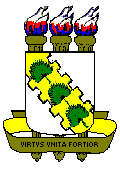 